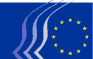 Evropský hospodářský a sociální výborV Bruselu dne 7. ledna 2018Obsah:1.	Hospodářská a měnová unie, hospodářská a sociální soudržnost	32.	Jednotný trh, výroba a spotřeba	33.	Doprava, energetika, infrastruktura a informační společnost	64.	VNĚJŠÍ VZTAHY	95.	ZEMĚDĚLSTVÍ, ROZVOJ VENKOVA, ŽIVOTNÍ PROSTŘEDÍ	136.	ZAMĚSTNANOST, SOCIÁLNÍ VĚCI, OBČANSTVÍ	207.	PORADNÍ KOMISE PRO PRŮMYSLOVÉ ZMĚNY	26Na plenárním zasedání ve dnech 12. a 13. prosince 2018 byla přijata následující stanoviska:Hospodářská a měnová unie, hospodářská a sociální soudržnostEvropský systém dohledu nad finančním trhem (ESFS) – pozměněný návrh s cílem zamezit praní penězHlavní zpravodaj:	Petr ZAHRADNÍK (Zaměstnavatelé – CZ)Odkazy:	COM(2018) 646 final – 2017/0230 (COD)	EESC-2018-04922-00-00-AC-TRAHlavní body:EHSV:oceňuje pružnost, s níž Evropská komise reaguje na problémy praní peněz;domnívá se, že posílení koordinace orgánů dohledu a zefektivnění procesů mezi nimi by mělo být zároveň doprovázeno i koordinací činností s ostatními relevantními subjekty;podtrhuje zvyšující se důležitost tohoto problému ve vztahu k třetím zemím;domnívá se, že je vhodnější postupovat pozvolněji, aby nedocházelo k významnému narušení stability a funkčnosti stávajícího systému;zdůrazňuje důležitost vnitřní i vnější komunikace o tématu praní špinavých peněz a financování terorismu:vnitřní komunikace – optimalizace a ochrana informačních toků mezi relevantními orgány dohledu;vnější komunikace – informovanost a osvěta zainteresované veřejnosti jako forma prevence a připravenosti na možnosti výskytu této trestné činnosti;by ocenil bližší nastínění nových vztahů mezi Evropským orgánem pro bankovnictví a ostatními orgány dohledu EU, národními orgány dohledu a především pak orgány dohledu třetích zemí.Kontaktní osoba: 	Gerald Klec	(tel.: 00 32 2 546 9909 – e-mail: gerald.klec@eesc.europa.eu)Jednotný trh, výroba a spotřebaMaloobchodní odvětvíZpravodaj: 	Ronny LANNOO (Různorodá Evropa – BE)Spoluzpravodaj:	Gerardo LARGHI (Zaměstnanci – IT)Odkazy:	COM(2018) 219 final	EESC-2018-02861-00-01-AC-TRAHlavní body:EHSV:poznamenává, že návrh Komise se příliš zaměřuje na „cenu“ coby nejzajímavější prvek pro spotřebitele na úkor jiných klíčových aspektů, jako jsou informace, kvalita výrobku a personalizace, blízkost, mobilita, oběhové hospodářství a udržitelnost, ekonomická výhodnost a servis poskytovaný před nákupem nebo po něm;zastává názor, že by vytvoření účinného mechanismu sociálního dialogu, do nějž by byly zapojeny i malé podniky a mikropodniky, poskytlo podnikům lepší příležitosti k rozvoji a pracovníkům lepší systém záruk;vyzývá orgány na všech úrovních, aby navázaly úzkou spolupráci se všemi zúčastněnými stranami za účelem vypracování konkrétního akčního plánu týkajícího se budoucnosti evropského maloobchodu ve 21. století.Kontaktní osoba:	Marie-Laurence Drillon	(tel.: 00 32 2 546 83 20 – e-mail: marie-laurence.drillon@eesc.europa.eu)Zpráva o politice hospodářské soutěže v roce 2017Zpravodajka: 	Baiba MILTOVIČA (Různorodá Evropa – LV)Odkazy:	COM(2018) 482 final	EESC-2018-04011-00-00-AC-TRAHlavní body:EHSV:domnívá se, že je nesmírně důležité posílit nezávislost vnitrostátních orgánů pro hospodářskou soutěž a poskytnout jim odpovídající zdroje. Jejich činnost vyžaduje skutečnou nezávislost, odborné znalosti a odbornou přípravu, aby mohla být účinná;podporuje prosazování pravidel hospodářské soutěže soukromoprávní cestou a domnívá se, že je třeba usnadnit v právních systémech všech členských států podávání hromadných žalob;má za to, že je třeba zvážit další návrhy týkající se udělování franšíz, které mají být zahrnuty do nařízení o blokových výjimkách, aby byla obnovena obchodní a smluvní rovnováha mezi nabyvatelem a poskytovatelem franšízy;domnívá se, že v případě, že místní orgány v rozsáhlé míře vykonávají činnost obchodního charakteru, je nutné tuto činnost posoudit s cílem určit, zda by nebylo zapotřebí přizpůsobit pravidla státní podpory nebo jiné nástroje;žádá, aby byla ve víceletém finančním rámci stanovena konkrétní opatření pro sledování praktik narušujících hospodářskou soutěž, které se objevují v digitální ekonomice.Kontaktní osoba:	Alice Tétu	(tel.: 00 32 2 546 82 86 – e-mail: alice.tetu@eesc.europa.eu)Použití článků 107 a 108 SFEU na určité kategorie horizontální státní podporyZpravodaj: 	Jorge PEGADO LIZ (Různorodá Evropa – PT)Odkazy:	COM(2018) 398 final – 2018/0222 (NLE)	EESC-2018-04706-00-00-AC-TRAHlavní body:EHSV:je toho názoru, že tento návrh je nezbytný a příhodný; domnívá se, že v souvislosti s příštím víceletým finančním rámcem návrh rozhodně přispívá k tomu, aby Komise zastávala důležitou úlohu při výběru finančně podporovaných projektů v souladu se společným zájmem EU a aby veřejná podpora zcela transparentním způsobem doplňovala soukromé investice.Kontaktní osoba:	Alice Tétu	(tel.: 00 32 2 546 82 86 – e-mail: alice.tetu@eesc.europa.eu)Označení původu a zeměpisná označeníZpravodaj:	Arnold PUECH D'ALISSAC (Zaměstnavatelé – FR)Odkazy:	COM(2018) 365 final – 2018/0189 (COD)	EESC-2018-04958-00-00-AC-TRAHlavní body:s ohledem na význam zeměpisných označení pro výrobce v Evropské unii by Evropská komise vždy měla jednat v zájmu ochránění modelů výroby a systémů kvality uznávaných na globální úrovni pro svou udržitelnost, která má příznivý dopad na spotřebitele a na výrobce;EHSV návrh Komise podporuje, má nicméně za to, že je třeba navrhnout systém, jenž zaručí rovné zacházení všem evropským výrobcům, kteří chtějí, aby byla jejich zeměpisná označení uznávána i na mezinárodní úrovni. Práva nabytá těmito zeměpisnými označeními, která jsou již zapsána a chráněna na evropské úrovni, by měla být zachována, aby nedocházelo k penalizaci a nerovnému zacházení.Kontaktní osoba: 	Jean-Pierre Faure	(tel.: 00 32 2 546 96 15 – e-mail: jean-pierre.faure@eesc.europa.eu) Doprava, energetika, infrastruktura a informační společnostMinimální úroveň výcviku námořníkůZpravodajka:	Tanja BUZEK (Zaměstnanci – DE)Odkazy: 	COM(2018) 315 final – 2018/0162 (COD)	EESC-2018-04142-00-00-AC-TRAHlavní body:EHSV v obecné rovině podporuje cíle stanovené Komisí v jejím návrhu, kterým se mění směrnice 2008/106/ES o minimální úrovni výcviku námořníků a zrušuje směrnice 2005/45/ES o vzájemném uznávání průkazů způsobilosti námořníků vydaných členskými státy. EHSV považuje změny stanovené v regulačním rámci za nezbytné, přiměřené a nákladově efektivní.Výbor sice uznává, že obě směrnice přispívají jak ke zlepšení námořního vzdělávání a výcviku námořníků sloužících na lodích plujících pod vlajkami členských států EU, tak k profesní mobilitě námořníků, kteří mají průkaz způsobilosti z EU, avšak domnívá se, že by bylo záhodno jít v této oblasti ještě o krok dál. EHSV tudíž doporučuje, aby se využilo revize směrnice 2008/106/ES a vyzvalo se k šířeji pojaté evropské rozpravě, která by zahrnovala Komisi, členské státy, instituce vzdělávání a výcviku a průmysl a věnovala by se otázce, jak dále investovat do evropských námořních dovedností s cílem zabezpečit jak konkurenceschopnost evropského loďstva, tak schopnost tohoto odvětví vytvářet kvalitní pracovní místa pro evropské námořníky a další odborníky v námořní oblasti.EHSV zejména doporučuje, aby se usilovalo o zřízení unijního fóra s účastí institucí vzdělávání a výcviku, průmyslu, širších námořních seskupení (klastrů) a vnitrostátních námořních správ, jehož účelem by bylo zlepšit námořní výcvik a vytvořit evropské postgraduální studijní obory námořnictví, které by šly nad rámec mezinárodně dohodnuté minimální úrovně výcviku námořníků. Tento pokročilý výcvik by umožnil vytvořit konkurenční výhodu pro evropské námořníky tím, že by je vybavil dovednostmi překračujícími požadavky na mezinárodní úrovni, a zvýšit atraktivitu námořnických profesí v EU, zejména pokud jde o ženy a mladé lidi.Co se týče obnoveného mechanismu pro uznávání průkazů způsobilosti námořníků vydaných třetími zeměmi, považuje EHSV za nanejvýš důležité, aby členské státy před předložením žádosti Komisi zkonzultovaly vnitrostátní sdružení vlastníků lodí a odborové organizace ohledně toho, zda je uznání nové třetí země žádoucí. EHSV by dále rád vyjasnil, že odhadovaný počet námořníků, kteří budou pravděpodobně zaměstnáni (je-li k dispozici), bude pouze jedním z kritérií rozhodovacího procesu o uznání nové třetí země a že je třeba ho sledovat transparentním způsobem.Jelikož námořní bezpečnost nesmí být ohrožena, EHSV doporučuje, aby třetí země, které poskytují omezený počet velitelů a důstojníků loďstvu EU, neprocházely méně přísným systémem přehodnocení než ostatní země.Kontaktní osoba:	Antonio Ribeiro Pereira	(tel.: 00 32 2 546 9363 – e-mail: Antonio.RibeiroPereira@eesc.europa.eu)EURATOM – Program Evropského společenství pro atomovou energii pro výzkum a odbornou přípravu na období 2021–2025Zpravodajka:	Giulia BARBUCCI (Zaměstnanci – IT)Odkazy:	COM(2018) 437 final – 2018/0226 (NLE)	EESC-2018-04405-00-00-AC-TRAHlavní body:EHSV:vítá návrh nařízení o programu Evropského společenství pro atomovou energii (Euratom) pro výzkum a odbornou přípravu na období 2021–2025;domnívá se, že rozpočet Euratomu je přiměřený stanoveným cílům, a považuje za důležité zachovat tuto finanční podporu nezávisle na výsledcích jednání o brexitu. V tomto ohledu považuje Výbor také za klíčové, aby byl odchod Spojeného království z programu Euratomu řízen mimořádně pozorně, zejména pokud jde o již prováděné oblasti výzkumu, sdílené infrastruktury a sociální dopad na pracovníky (např. pracovní podmínky) na britské půdě i mimo ni;považuje projekt Joint European Taurus (JET) za klíčový faktor vývoje projektu Mezinárodního termonukleárního experimentálního reaktoru (ITER), který ostatně z vědeckého hlediska představuje jeho následnou vývojovou fázi. Proto považuje Výbor za důležité, aby zůstal JET v provozu (buď jako projekt EU nebo jako společný projekt EU a Spojeného království), dokud nebude do provozu uveden projekt ITER;domnívá se, že jaderná bezpečnost se musí orientovat podle dynamické koncepce, která znamená stálé monitorování a přizpůsobování platných právních předpisů nejnovějším objevům a inovacím a pokrytí celého spektra životního cyklu zařízení. Je třeba věnovat zvláštní pozornost zařízením umístěným na hranicích mezi zeměmi EU, zlepšit koordinaci mezi celostátními a místními orgány a zajistit účinné zapojení občanů a pracovníků;je přesvědčen, že vzdělávání, již od povinné školní docházky, a odborná příprava představují zásadní faktor toho, jak vědecké a technické předměty přiblížit mladým lidem.Kontaktní osoba:	Alessandro Rizzi	(tel.: 00 32 2 546 8679 – e-mail: Alessandro.Rizzi@eesc.europa.eu)VFR a ITERZpravodaj:	Ulrich SAMM (Zaměstnavatelé – DE)Odkazy: 	COM(2018) 445 final – 2018/0235 (NLE)	EESC-2018-04675-00-00-AC-TRAHlavní body:EHSV:poukazuje na to, že získání čisté energie je důležitou prioritou a v této souvislosti je energie z jaderné syntézy uznávána jako potenciální dlouhodobé řešení, přičemž Evropa stojí v čele vývoje technologií v oblasti jaderné syntézy, které jsou bezuhlíkové, udržitelné a pomáhají zajistit naše dodávky energie z různých zdrojů;zdůrazňuje, že vysoké dlouhodobé investice, jež jsou pro vývoj fúzní elektrárny potřebné, s sebou nadále nesou určité průmyslové riziko, avšak v případě úspěchu by realizace fúzní elektrárny představovala nový faktor, který by zásadním způsobem změnil stávající dodávky energie díky přelomovým inovacím, neboť paliva pro jadernou syntézu je dostatek a je v podstatě nevyčerpatelné;návrh řeší klíčové problémy, jimž čelí příští víceletý finanční rámec (VFR), aby byl zachován pozitivní vývoj projektu ITER. EHSV oceňuje pozitivní pokrok dosažený v posledních letech po překonání problémů prostřednictvím zásadního přepracování projektu ITER (nové vrcholné vedení a revidovaný výchozí rozvrh projektu ITER);vybízí Komisi k tomu, aby kladla větší důraz na nutnost propojit projekt ITER s výzkumem jaderné syntézy v Evropě, který organizuje konsorcium EUROfusion, jež je financováno v rámci programu pro výzkum a odbornou přípravu (EURATOM) a provozuje důležité experimentální zařízení Joint European Torus (JET), které je umístěno v Culhamu ve Spojeném království;je si vědom, že jsou s projektem ITER spojeny důležité otázky, které lze řešit jedině v rámci společného podniku JET, a proto sdílí obavy ohledně dopadu brexitu na pokračování tohoto podniku. Kontaktní osoba:	Kristian Krieger	(tel.: 00 32 2 546 8921 – e-mail: Kristian.Krieger@eesc.europa.eu)VFR a vyřazování jaderných zařízení z provozu a radioaktivní odpadZpravodaj:	Rudy DE LEEUW (Zaměstnanci – BE)Odkazy: 	COM(2018) 466 final – 2018/0251 (NLE)	COM(2018) 467 final – 2018/0252 (NLE)	COM(2018) 468 final	EESC-2018-04955-00-00-AC-TRAHlavní body:EHSV:vítá návrh Komise a upozorňuje na návrhy týkající se souvisejících budoucích opatření, které jsou uvedeny v hlavní části stanoviska;nenavrhuje žádné změny, které by bylo třeba v návrhu provést, doporučuje však, aby byly intenzivněji monitorovány činnosti v oblastech, jež jsou ve stanovisku zdůrazněny. Jde zejména o uplatňování přístupu zaměřeného na udržitelný rozvoj při výběru zdrojů energie; náležité zohlednění specifické situace zejména v Litvě, ale také v dalších dotčených zemích, pokud jde o socioekonomické aspekty; šíření nashromážděných poznatků, které se týkají demontáže těchto zařízení, v celé EU a otázku odborné přípravy pracovníků; bezpečné a udržitelné nakládání s takto vznikajícím jaderným odpadem; a posílení ukazatelů výkonnosti tím, že mezi ně bude zařazena výkonnost z hlediska radiační ochrany pracovníků.Kontaktní osoba:	Kristian Krieger	(tel.: 00 32 2 546 8921 – e-mail: Kristian.Krieger@eesc.europa.eu)	VNĚJŠÍ VZTAHYMnohostranný soud pro investiceZpravodaj:	Philippe DE BUCK (Zaměstnavatelé – BE)Spoluzpravodajka:	Tanja BUZEK (Zaměstnanci – DE)Odkazy: 	COM(2017) 493 final	EESC-2017-06154-00-00-AC-TRA-ENHlavní body:EHSV:plně uznává, že urovnávání sporů mezi investorem a státem v obchodních a investičních dohodách se pro řadu zúčastněných stran stalo v otázkách legitimity, důslednosti a transparentnosti ještě kontroverznější. K této kritice patří mimo jiné obavy týkající se procesních a hmotněprávních aspektů;vítá snahu Evropské komise o provedení mnohostranné reformy urovnávání sporů mezi investorem a státem pod záštitou komise UNICTRAL a považuje za nezbytné, aby EU zůstala otevřená všem přístupům a nápadům, které se v souvislosti s reformou urovnávání sporů mezi investorem a státem objevily;zejména vítá větší závazek ohledně transparentnosti: nevládní organizace dostaly možnost sledovat jednání, a dokonce se do nich zapojit;považuje za zásadní, že pracovní skupina III komise UNICTRAL uvítá v rámci úsilí o zvýšení inkluzivnosti příspěvek všech příslušných zainteresovaných stran, a žádá o zkvalitnění a lepší vyvážení výběru zúčastněných stran, jež budou pozvány. EHSV dále žádá Komisi, aby co nejvíce usilovala o aktivní zapojení EHSV do činnosti pracovní skupiny III;vždy uznával, že přímé zahraniční investice (PZI) významným způsobem přispívají k hospodářskému růstu a že zahraniční investoři musí být na celém světě chráněni před přímým vyvlastněním, nesmějí být diskriminováni a musí požívat stejných práv jako investoři domácí;EHSV však vždy také zdůrazňoval, že se nesmí omezovat právo států na regulaci ve veřejném zájmu;v souvislosti se zřízením mnohostranného soudu pro investice EHSV vyzdvihuje to, že se musí vyřešit několik zásadních otázek: působnost, ochrana veřejného zájmu, dostupnost a vztahy s vnitrostátními soudy.Kontaktní osoba:	Gunilla Fevre-Burdy	(tel.: 00 32 2 546 9108 – e-mail: gunilla.sandberg@eesc.europa.eu)Nástroj předvstupní pomoci (NPP III)Zpravodaj:	Dimitris DIMITRIADIS (Zaměstnavatelé – EL)Odkazy: 	COM(2018) 465 final – 2018/0247 (COD)	EESC-2018-04092-00-00-AC-TRAHlavní body:EHSV:vítá návrh nařízení Evropského parlamentu a Rady, kterým se zřizuje nástroj předvstupní pomoci (NPP III) na období 2021–2027. EHSV rovněž vítá prohlášení, že by NPP III měl přinést výsledky v ústředním bodě tohoto nástroje, což umožní větší zacílení celkových přídělů financování, které by měly odrážet závazky příjemců a pokrok při realizaci reforem. Použití ukazatelů výkonnosti přispěje k celkovému hodnocení NPP III a je v souladu s dřívějšími doporučeními Výboru týkajícími se NPP II;je potěšen tím, že referenční částka stanovená v návrhu nařízení o NPP III na období 2021 až 2027 bude činit přibližně 14,5 miliardy EUR. EHSV vítá skutečnost, že NPP III zavádí větší pružnost tím, že příděly pro partnery pevně nestanovuje od samého počátku. Programový rámec NPP by měl vycházet z měnících se potřeb a měl by zajistit rovnováhu mezi financováním založeným na předvídatelností a na výkonnosti;podtrhuje význam předvstupní pomoci pro prosazování hospodářských reforem a vytváření příznivého a předvídatelného podnikatelského prostředí za účelem podpory podnikání a zakládání podniků a s cílem napomoci růstu malých a středních podniků. EHSV vyzdvihuje důležitost programů hospodářských reforem a významného zapojení sociálních partnerů a dalších organizací občanské společnosti do procesu rozvoje a provádění těchto programů;zastává názor, že pokrok při provádění reforem ze strany zemí, které jsou příjemci NPP, je pro čerpání a využívání těchto fondů nezbytný, a zdůrazňuje, že je třeba posílit kulturu spolupráce mezi příjemci z řad zemí západního Balkánu;zdůrazňuje, že je nutné využít předvstupní pomoc k navýšení kapacity správních orgánů kandidátských zemí a potenciálních kandidátských zemí, aby byly připraveny na budoucí využívání strukturálních fondů a na zapojení se do společné zemědělské politiky EU;domnívá se, že by NPP III měl být využit k tomu, aby široká veřejnost v kandidátských zemích a potenciálních kandidátských zemích lépe porozuměla základním hodnotám EU a také aby byla seznámena s přidanou hodnotou předvstupní pomoci.Kontaktní osoba:	David Hoić	(tel.: 00 32 2 546 9069 – e-mail: david.hoic@eesc.europa.eu)Nástroj pro sousedství, rozvoj a spolupráci a nástroj pro spolupráci v oblasti jaderné bezpečnostiZpravodaj:	Cristian PÎRVULESCU (Různorodá Evropa – RO)Odkazy: 	COM(2018) 460 final – 2018/0243 (COD)	COM(2018) 462 final – 2018/0243 (COD) 2018/0245 (NLE)	EESC-2018-04060-00-00-AC-TRAHlavní body:Evropský hospodářský a sociální výbor podporuje obecné a konkrétní cíle návrhu a považuje snahu o zefektivnění nástrojů používaných ve vztahu k sousedním a třetím zemím za vítanou a užitečnou. EU musí se sousedními a třetími zeměmi vybudovat konstruktivní, realistické a pragmatické vztahy, v nichž budou ústřední pozici i nadále zaujímat hodnoty.Výbor bere na vědomí odhodlání Komise, ostatních evropských orgánů a členských států podporovat rozvoj systémů ochrany občanské společnosti, demokracie a lidských práv. Fungování nového, konsolidovaného nástroje by mělo být ve všech fázích, od plánování až po monitorování a hodnocení, zaměřeno na prosazování hodnot EU, včetně právního státu, integrity, pluralismu, demokracie a ochrany lidských práv. V této souvislosti vyzývá Výbor Evropskou komisi, aby výrazně navýšila příděl pro tematické programy věnované lidským právům a demokracii a občanské společnosti.Zefektivnění a sjednocení používaných nástrojů představuje velký krok vpřed směrem k účinným opatřením zaměřeným na priority, jejichž účelem je splnění navrhovaných cílů. Výbor vítá opatření v tomto návrhu směřující ke snížení administrativní zátěže pro orgány EU a členské státy a k většímu zaměření na politické cíle a závazky vůči vnějším partnerům. Výbor vítá a podporuje významný posun vpřed v předloženém návrhu: vyšší míru zjednodušení a flexibility a lepší monitorování výsledků.Sousední a třetí země čelí řadě významných, rozmanitých a překrývajících se problémů. V současné celosvětové atmosféře, kdy se zdá, že se reformy na podporu demokratizace, politické stabilizace a hospodářského rozvoje ocitly v mrtvém bodě, musí EU svou snahu zintenzivnit, a nikoli ji vzdát. Měla by s vládami sousedních a třetích zemí udržovat stálý kontakt a nutit a vybízet je k odpovědné spolupráci. Její vztahy s těmito vládami založené na partnerství by měly být pevné a asertivní a měly by být jasně zaměřeny na zlepšení životních podmínek lidí, kteří v dotčených zemích žijí.Výbor vybízí Evropskou komisi, aby stavěla na přínosech a pokroku dosažených pomocí předchozích nástrojů, například nástroje pro demokracii a lidská práva. Podpořeny byly rovněž organizace občanské společnosti bojující za svobodu, demokracii, lidská práva a spravedlivé volební procesy, a to i přes nepřátelský postoj některých vlád vůči nim. Toto odhodlání by mělo být zachováno a posíleno.Pokud jde o evropský nástroj pro jadernou bezpečnost, po jaderné katastrofě ve Fukušimě se jasně ukázalo, že problémy a rizika spojené s jadernou energií jsou celosvětové. Návrh se bohužel na strategické ani politické úrovni nezabývá legitimním požadavkem občanů, občanské společnosti a podnikatelského sektoru týkajícím se dlouhodobého plánování v souvislosti s jadernou energií.Výbor vítá záměr Komise začlenit činnosti v jaderné oblasti, které jsou v souladu s politikou rozvojové a mezinárodní spolupráce ve zdravotnictví, zemědělství, průmyslu a sociálních projektech, které řeší důsledky jaderných nehod. Není však jasné, jak by s dostupným rozpočtem a zavedenými institucionálními strukturami tento záměr mohl být realizován v praxi.Podle Výboru je – vzhledem ke klíčovým globálním výzvám v oblasti jaderné energie a přítomnosti vysokého počtu nukleárních zařízení v sousedních zemích – plánované finanční krytí pro provádění tohoto nařízení na období 2021–2027 ve výši 300 milionů EUR v běžných cenách velmi nedostatečné.Kontaktní osoba:	Lucía Mendez del Rio	(tel.: 00 32 2 546 9345 – e-mail: lucia.mendezdelriocabra@eesc.europa.eu)	ZEMĚDĚLSTVÍ, ROZVOJ VENKOVA, ŽIVOTNÍ PROSTŘEDÍOpětovné využívání vodyZpravodaj:	Mindaugas MACIULEVIČIUS (Různorodá Evropa – LT)Odkazy:	COM(2018) 337 final - 2018/0169 (COD)EESC-2018-02925-00-00-AC-TRAHlavní body:EHSV vítá navrhované nařízení jakožto vhodné doplnění realizace záměrů rámcové směrnice o vodě a příspěvek k balíčku týkajícímu se oběhového hospodářství. Bude stimulovat udržitelnější využívání stávajících vodních zdrojů a zvýší důvěru spotřebitelů v bezpečnost dotčených zemědělských produktů.Spotřebitelé si v současnosti nejsou vědomi toho, že existují odlišné normy pro opětovné využívání vody. Toto nařízení definuje důsledný přístup založený na solidních vědeckých doporučeních, a lze ho proto považovat za potřebný základní kámen politiky v oblasti bezpečnosti potravin.Oproti tomu, co by mohlo vyplývat z obecného názvu nařízení, je jeho vlastní obsah úzce zaměřen na opětovné využívání městských odpadních vod k účelům zavlažování. Doporučuje se, aby bylo toto zaměření více zdůrazněno, a snížily se tak obavy, že se ignorují příležitosti k opětovnému využívání vody v průmyslu a domácnostech.V oblasti zájmu zůstává potenciál opětovného využití vody pro obnovu zvodní, přestože není předmětem nařízení. Měla by se provést další technická analýza, aby se vyřešily složité problémy označené v posouzení dopadů.Výbor důrazně doporučuje, aby se za účelem dosažení co největšího zamýšleného dopadu tohoto nařízení prováděla ve všech členských státech účinná kontrola zdrojů vody a dodržoval aktivní režim odpovědnosti a prosazování. Důsledněji se musí především prosazovat zákaz nelegálního čerpání vody.Ačkoliv se neočekávají dopady na konkurenci dovozu z třetích zemí, naléhá EHSV na Komisi, aby využila této příležitosti a použila tento vývoj norem na úrovni EU k posílení svého postoje v mezinárodních diskusích o nastavení norem pro opětovné využívání vody, aby jim podléhal i dovoz z třetích zemí. EHSV se pravidelně zasazuje o důslednost v mezinárodních zemědělských normách a toto nařízení by mohlo nastavit globální referenční úroveň pro opětovné využívání vody.Kontaktní osoba:	Arturo Iniguez	(tel.: 00 32 2 546 87 68 – e-mail: Arturo.Iniguez@eesc.europa.eu)Usnadnění přístupu nestátních subjektů k financování opatření v oblasti klimatuZpravodaj:	Cillian LOHAN (Různorodá Evropa – IE)Odkaz:	stanovisko z vlastní iniciativyEESC-2018-04425-00-00-AC-TRAHlavní body:Ačkoli byly v paktech o financování opatření v oblasti klimatu přislíbeny velké prostředky, EHSV si přeje poukázat na to, že malé nestátní subjekty působící v oblasti klimatu mají problémy s přístupem k financování, které by umožnilo zajistit podporu a provádění iniciativ s transformačním potenciálem.V Evropské unii je třeba naléhavě zmapovat a monitorovat toky financování opatření v oblasti klimatu. To usnadní malým nestátním subjektům působícím v oblasti klimatu měřit dopady a zajistí to, že bude možné posoudit pokrok týkajícího se rozsáhlejšího přechodu hospodářství k nízkouhlíkovému modelu.Zdroje financování jsou různorodé stejně jako iniciativy vycházející zdola, k nimž je nutné zajistit přístup. Neexistují mechanismy, které by tento problém řešily. Měl by se řešit pomocí zřízení inkluzivního fóra pro financování opatření v oblasti klimatu na úrovní EU.EHSV navrhuje, aby se Fórum pro financování opatření v oblasti klimatu zabývalo klíčovými otázkami a zapojilo společně důležité subjekty, které by identifikovaly překážky, koncipovaly řešení a stanovily nejúčinnější mechanismy pro lepší rozdělování finančních prostředků. Fórům by rovněž poskytovalo specifickou službu, jejímž prostřednictvím by se propojovaly projekty s vhodnými zdroji pro financování opatření v oblasti klimatu.Je třeba vytvořit mechanismus pro důležité iniciativy, na něž jsou potřeba menší částky (o nichž se efektivně informuje), jehož součástí bude:zjednodušení procesu podávání žádostí,zjednodušení požadavků na podávání zpráv,párovací financování,podpora projektů ve fázi koncepce před podáním žádosti o financování apodpora budování kapacit, vytváření sítí, výměn a rozvoje platforem na místní, regionální, vnitrostátní a evropské úrovni.Zaměření na financování opatření v oblasti klimatu by nemělo znamenat, že do jiných oblastí nebude směřovat odpovědné financování. Veškeré financování by mělo zohledňovat změnu klimatu, aby se zajistilo, že všechny finanční prostředky a financování určené pro jiné účely, než jsou opatření v oblasti klimatu, nebude v rozporu se závazky a cíli v oblasti klimatu. To je třeba dodržet v rámci čl. 2.1 písm. c) Pařížské dohody, aby stávající finanční toky důsledně směřovaly k nízkým emisím skleníkových plynů a k rozvoji odolnému vůči změně klimatu.Je třeba vytvořit soubor nástrojů s jasnou komunikační strategií, který posílí postavení nestátních subjektů na všech úrovních, aby zvládaly získat přístup k financování opatření v oblasti klimatu. Tento soubor nástrojů by měl usnadnit tvůrcům projektů vypracování projektů, které přispějí k nízkouhlíkovému hospodářství odolnému vůči změně klimatu.Kontaktní osoba:	Stella Brozek-Everaert	(tel.: 00 32 2 546 92 02 – e-mail: Stella.BrozekEveraert@eesc.europa.eu)Sladění povinností podávání zpráv v oblasti politiky životního prostředíZpravodaj:	Vladimír NOVOTNÝ (Zaměstnavatelé – CZ)Odkazy:	COM(2018) 381 final – 2018/0205 (COD)EESC-2018-02960-00-00-AC-TRAHlavní body:EHSV:vítá návrh Evropské komise na sladění povinností podávání zpráv v oblasti politiky životního prostředí a očekává od tohoto návrhu zvýšení transparentnosti zpráv a jejich přípravy, poskytnutí empirické základny pro hodnocení účinnosti politik životního prostředí, zjednodušení postupů a snížení administrativní zátěže jak pro členské státy, tak pro Komisi;plně podporuje nový přístup Evropské komise k podávání environmentálních zpráv, který se opírá o zásadní modernizaci postupů sběru dat, podávání zpráv a následného hodnocení životního prostředí s využitím systémů INSPIRE, COPERNICUS, přenosu dat v reálném čase a jejich počítačového zpracování. Dle názoru EHSV naplňuje předložený návrh Komise principy přístupu „zlepšování právní úpravy“ (Better Regulation) a programu REFIT;doporučuje, aby centrální databáze Evropské agentury pro životní prostředí umožnily provázat data a informace o životním prostředí s daty geografického, hospodářského a sociálního rozměru a komplexně je interpretovat;opakovaně zdůrazňuje nezbytnost zapojení organizací občanské společnosti do přípravy a projednávání zpráv o životním prostředí v členských státech;zastává názor, že přizpůsobení se změnám specifických požadavků na podávání zpráv o životním prostředí je při zachování vysoké kvality environmentálních dat a zpráv efektivnější, než by byl striktně unifikovaný přístup „one size fits all“.Kontaktní osoba:	Laura Broomfield	(tel.: 00 32 2 546 82 58 – e-mail: Laura.Broomfield@eesc.europa.eu)Provádění právních předpisů EU v oblasti ochrany životního prostředí – kvalita ovzduší, voda a odpadyZpravodaj:	Arnaud SCHWARTZ (Různorodá Evropa – FR)Odkaz:	průzkumné stanovisko na žádost Evropského parlamentu	EESC-2018-02510-00-00-AC-TRAHlavní body:EHSV vítá cíl přezkumu provádění právních předpisů EU v oblasti životního prostředí (Environmental Implementation Review), jímž je poskytnout informovaný přehled o situaci v každém členském státě s důrazem na hlavní nedostatky při provádění právních předpisů EU v oblasti ochrany životního prostředí. Dále vítá, že cílem je doporučit nápravná opatření a poskytnout podporu členským státům, které mají v provádění těchto právních předpisů zpoždění, a to zejména prostřednictvím nového nástroje pro vzájemnou technickou pomoc.EHSV však ve svém stanovisku na toto téma uvádí, že z přezkumu provádění právních předpisů EU v oblasti životního prostředí vyplývá, že v mnoha členských státech EU je závažným problémem nedostatečné, roztříštěné a nerovnoměrné provádění těchto právních předpisů. V současnosti stejně jako v minulosti jsou základními příčinami tohoto nedostatečného provádění, na které přezkum poukázal, zjevně stále chybějící politická vůle vlád mnoha členských států stanovit jako politickou prioritu zásadní zlepšení tohoto provádění a poskytnout k tomuto účelu dostatečné zdroje (např. prostřednictvím víceletého finančního rámce – VFR). EHSV tedy připomíná, že řádné provádění acquis EU v oblasti životního prostředí je v zájmu evropských občanů a má skutečný hospodářský a sociální přínos.EVHS rovněž opakuje svůj názor uvedený ve výše uvedeném stanovisku, že účinné provádění opatření na ochranu životního prostředí závisí zčásti na tom, že se občanské společnosti (zaměstnavatelům, zaměstnancům a dalším zástupcům společnosti) dostane aktivní úlohy. EHSV proto také opakuje svou výzvu k intenzivnějšímu a strukturovanému zapojení občanské společnosti, jež by měla tyto přezkumy posílit. Podle názoru EVHS musí mít organizace občanské společnosti na celostátní úrovni možnost přispět svými znalostmi a kompetencemi ke zprávám o jednotlivých zemích i k strukturovaným dialogům na vnitrostátní úrovni a k jejich monitorování. EHSV je proto připraven usnadnit dialog s občanskou společností na úrovni EU v rámci skutečně udržitelného a oběhového hospodářství.EHSV zdůrazňuje, že v některých případech jsou nutné rovněž investice do životního prostředí, zvyšování povědomí veřejnosti nebo silné donucovací řetězce a že i když inspektoři ochrany životního prostředí již existují, potřebuje Evropa a její členské státy také specializované soudce a státní zástupce.Kromě toho různé činnosti Evropské komise ukazují, že mnoho nedostatků vyplývá z nedostatečné spolupráce mezi různými úrovněmi správy (vnitrostátní, regionální a místní) odpovědnými za provádění právních předpisů v oblasti životního prostředí. EHSV proto vyzývá EU, aby do průběžného monitorování a hodnocení tohoto provádění zapojila občanskou společnost.Občané Unie považují ochranu životního prostředí za nesmírně důležitou. Většina Evropanů se však domnívá, že EU a vlády jednotlivých států toho pro ochranu životního prostředí nedělají dost. Rada, Parlament a Komise by proto měly za podpory EHSV více spolupracovat na naplňování očekávání občanů. Tato snaha by mohla vést k tomu, že EHSV bude požádán o vypracování průzkumného stanoviska k otázce, jak by mohla občanská společnost více přispívat k přípravě a uplatňování právních předpisů EU v oblasti životního prostředí.EHSV se domnívá, že by Komise měla nejen navrhovat právní předpisy, ale také usnadňovat a podporovat jejich provádění a současně více sladit stávající předpisy navzájem a také je lépe přizpůsobit vědeckému pokroku a mezinárodním závazkům, jejichž cílem je ochrana obyvatel a obnova funkčních ekosystémů. Bez těchto ekosystémů není možný hospodářský rozvoj ani sociální spravedlnost. Provádění právních předpisů v oblasti životního prostředí má zejména zásadní význam pro plnění cílů udržitelného rozvoje OSN a pro praktickou realizaci dohod o změně klimatu. EHSV proto upozorňuje příslušné orgány na různé příklady zlepšení právních předpisů v oblasti životního prostředí, pokud jde o kvalitu ovzduší, vodu a odpady v tomto stanovisku.A konečně je zřejmé, že vysoká míra přijetí navrhovaných opatření je stejně jako v případě nedávného návrhu směrnice o plastových výrobcích na jedno použití výsledkem informačních a mediálních kampaní zaměřených na zamoření oceánů plasty, které zvýšily povědomí o tomto problému mezi občany. EHSV se domnívá, že tomu tak je i v případě mnoha dalších opatření, která mohou lidem v Unii nabídnout zdravé životní prostředí, přizpůsobení se změně klimatu a zastavení prudkého úbytku biologické rozmanitosti. EHSV v tomto smyslu znovu zdůrazňuje, že je nutné, aby se občanská společnost aktivně zapojila do vzdělávání veřejnosti a aby došlo k očekávanému zintenzívnění úsilí v oblasti zvyšování povědomí občanů i veřejných a soukromých činitelů s rozhodovací pravomocí (zejména v malých a středních podnicích) o těchto nesmírně důležitých otázkách 21. století ze strany evropských, vnitrostátních a místních orgánů.Kontaktní osoba:	Monica Guarinoni	(tel.: 00 32 2 546 81 27 – e-mail: Monica.Guarinoni@eesc.europa.eu)Evropský námořní a rybářský fondZpravodaj:	Brian CURTIS (Zaměstnanci – UK)Odkazy:	COM (2018) 390 final – 2018/0210 (COD)EESC-2018-04062-00-00-AC-TRAHlavní body:EHSV:vítá návrh Komise, který členským státům přináší flexibilnější systém v souladu s jejich strategickými prioritami a má za cíl podpořit udržitelný model podnikání pro rybáře a zachovat konkurenceschopnost odvětví rybolovu. EHSV zejména požaduje, aby byl návrh co nejdříve schválen a aby byl zaveden dostupnější mechanismus financování a úměrnější a harmonizovanější systém sankcí;vybízí Evropskou komisi a členské státy, aby podnikly důraznější kroky tím, že budou prosazovat plnou sledovatelnost dovezených výrobků, ať už z hlediska nezákonného, nehlášeného a neregulovaného rybolovu, nebo z hlediska bezpečnosti potravin;doporučuje, aby byly financovány nové lodě, jež nahradí lodě staré, ovšem za předpokladu, že dané loďstvo nemá nadměrnou kapacitu a cílové druhy jsou loveny v takové míře, aby byl zajištěn maximální udržitelný výnos. Toto opatření by mělo zahrnovat také využívání udržitelnějších a účinnějších motorů s cílem snížit emise CO2 a zaručit bezpečnost posádek.Kontaktní osoba:	Arturo Iniguez	(tel.: 00 32 2 546 87 68 – e-mail: Arturo.Iniguez@eesc.europa.eu)Čistý vzduch pro všechnyZpravodaj:	Octavian Cătălin ALBU (Zaměstnavatelé – RO)Odkazy:	COM (2018) 330 finalEESC-2018-03845-00-00-AC-TRAHlavní body:EHSV považuje za nezbytné snížit znečištění v obchodním a institucionálním sektoru, v dopravě i v domácnostech. Instituce a členské státy by měly sloužit v tomto směru za pozitivní příklad, přičemž občané potřebují další programy na podporu přechodu na čisté, moderní a energeticky účinnější zdroje tepla.Další legislativní opatření, která navrhuje Evropská komise (EK) pro řešení problémů, jako je Dieselgate, nebo opatření vůči členským státům, které nedodržují stávající normy v oblasti znečišťování ovzduší, jsou dobrým krokem vpřed a EHSV tento přístup podporuje.Výbor je pevně přesvědčen, že nové předpisy v oblasti životního prostředí, jako jsou například předpisy upravující dopravu, je třeba doplnit o opatření na podporu hospodářství přinášející podněty pro inovace a vývoj nových technologií, jako jsou baterie, auta na elektrický pohon a alternativní systémy vytápění a větrání.V boji proti znečištění a změně klimatu je nezbytná mezinárodní spolupráce a EHSV vítá širokou shodu mezi členskými státy v otázce dosažení cílů Pařížské dohody. V této oblasti je velmi důležitá výměna osvědčených postupů a síť zelené diplomacie. Mimoto je pro splnění cílů této dohody zapotřebí konkrétních opatření ke snížení emisí znečišťujících látek v členských státech.Kontaktní osoba:	Conrad Ganslandt	(tel.: 00 32 2 546 82 75 – e-mail: Conrad.Ganslandt@eesc.europa.eu)Kontrola rybolovuZpravodaj:	Emilio FATOVIC (Zaměstnanci – IT)Odkazy:	COM (2018) 368 final – 2018/0193 (COD)	EESC-2018-04143-00-00-AC-TRAHlavní body:EHSV obecně schvaluje návrh týkající se kontrol v odvětví rybolovu, jejž předložila Komise. Nicméně některé problémy se v návrhu nesetkaly s odezvou nebo s jasným řešením.EHSV nesouhlasí s povinností instalovat na plavidla systém uzavřeného televizního okruhu (CCTV), a proto navrhuje, aby členské státy provedly posouzení rizik u určitých segmentů loďstva, které obecně ve velké míře vážně porušují předpisy, a aby kontrolní orgány na základě jejich předchozího nedodržování předpisů požadovaly instalaci CCTV na těchto lodích.Nový Evropský námořní a rybářský fond na období 2021–2027 bude hrát klíčovou úlohu v umožnění evropským plavidlům přizpůsobit se novým právním ustanovením. Je důležité, aby byly finanční prostředky na vnitrostátní úrovni snadno dostupné každému, kdo o ně požádá. Výbor je zejména proti zavedení retroaktivních předpisů, v jejichž důsledku budou muset vlastníci lodí v případě jediného závažného porušení pravidel vrátit finanční prostředky, které předtím případně získali a řádně vyúčtovali.EHSV připomíná, že nejvážnější případy podvodů a nedodržování práva se objevují ve třetích zemích. Přesto se na stoly evropských občanů stále relativně snadno dostávají ryby, které jsou výsledkem těchto nezákonných postupů. Je důležité, aby nové mechanismy sledovatelnosti řešily i tyto problémy a monitoroval se celý dodavatelský řetězec.EHSV poukazuje na to, že úspěšné modely, které nabízí víceleté plány rybolovu jednoho druhu, jsou těžko přizpůsobitelné rybolovu více druhů, jež má vážný dopad na životní prostředí a ekonomiku. Z tohoto důvodu doporučuje důkladnější systém shromažďování údajů o populacích ryb za účelem vypracování ad hoc strategií, které mohou lépe ochránit biologickou rozmanitost, aniž by tím vznikly příliš velké škody pro odvětví rybolovu.Kontaktní osoba:	Arturo Iniguez	(tel.: 00 32 2 546 87 68 – e-mail: Arturo.Iniguez@eesc.europa.eu)	ZAMĚSTNANOST, SOCIÁLNÍ VĚCI, OBČANSTVÍNáklady neexistence imigrace a neprováděné integraceZpravodaj: 	Pavel TRANTINA (Různorodá Evropa – CZ)Spoluzpravodaj: 	José Antonio MORENO DÍAZ (Zaměstnanci – ES)Odkaz:	stanovisko z vlastní iniciativy	EESC-2018-02459-00-00-AC-TRAHlavní body:EHSV:zastává názor, že imigrace má kladný vliv na růst populace a pracovní síly. Pokud nastane přirozený úbytek obyvatelstva, může imigrace přispět k udržení celkové populace a pracovní síly na konstantní úrovni;upozorňuje, že scénář neexistence imigrace v Evropě by znamenal mj. následující:ekonomiky členských států by značně utrpěly. Trhy práce by se dostaly pod možná nezvládnutelný tlak, celá odvětví by začala kolabovat, zemědělská výroba by se propadla, stavebnictví by nebylo schopno držet krok s poptávkou;demografické problémy by se prohloubily, důchodové systémy by se mohly stát neudržitelnými, odvětví zdravotnictví a pečovatelství by se mohla zhroutit, vylidňování některých oblastí by pokračovalo rychlým tempem;rasismus a xenofobie by vzkvétaly ještě více než v současnosti;upozorňuje, že v hostitelských zemích byl naopak identifikován následující potenciál migrace: je možné obsadit volná pracovní místa a doplnit pracovníky chybějících kvalifikací, udržet hospodářský růst a zachovat služby pro stárnoucí obyvatelstvo v místech, kde je nedostatek mladých lidí, atd. Země původu mají prospěch z remitencí (plateb, které migranti posílají domů), jež často převyšují zahraniční pomoc; Migranti vracející se domů přinášejí úspory, dovednosti a mezinárodní kontakty;zdůrazňuje, že neprováděná integrace přináší hospodářská, sociálně-kulturní a politická rizika a náklady. Investice do integrace migrantů je proto nejlepší pojistkou proti případným budoucím nákladům, problémům a napětím;vyzdvihuje skutečnost, že podpora integrace je klíčem k posílení základních hodnot a zásad EU, mezi nimiž jsou zásadní rozmanitost, rovnost a nediskriminace. Je naprosto nezbytné, aby se členské státy EU od sebe navzájem učily a poctivě usilovaly o vytvoření prostředí umožňujícího integraci migrantů při minimalizaci rizik.Kontaktní osoba:	Triin Aasmaa	(tel.: 0032 2 546 9524 – e-mail: triin.aasmaa@eesc.europa.eu)Situace romských ženZpravodaj: 	Ákos TOPOLÁNSZKY (Různorodá Evropa – HU)Odkaz:	průzkumné stanovisko na žádost Evropského parlamentu	EESC-2018-03068-00-00-AC-TRAHlavní body:EHSV:zdůrazňuje, že je důležité zapojit romské ženy do politik, které se jich nejvíce dotýkají;navrhuje, aby se romské ženy ve většinové míře podílely na plánování a provádění programů, které jsou jim speciálně určeny;požaduje, aby bylo zrušeno oddělené vzdělávání a aby byly vytvořeny vzdělávací programy pro romské ženy s cílem pomoci jim získat lepší pracovní příležitosti;žádá, aby byly odstraněny takové postupy v oblasti zdraví, které jsou v rozporu s etickými normami. Požaduje jmenování ochránců práv pro otázky týkající se zdraví, vytvoření informačních středisek pro tyto otázky a realizaci iniciativ v oblasti veřejného zdraví, aby bylo Romům zaručeno právo na zdravotní péči a aby se této péče dostalo i Romům žijícím v ghettech;navrhuje prodloužit promlčecí dobu pro trestní stíhání nucené sterilizace nebo zde možnost promlčení trestní odpovědnosti zcela vyloučit;vybízí k tomu, aby byly podporovány podniky sociální ekonomiky a nově zakládané podniky s cílem zlepšit ekonomickou situaci romských žen a zamezit chudobě a sociálnímu vyloučení;zdůrazňuje, že je třeba skoncovat s bezdůvodnými a nezákonnými postupy nuceného vystěhování;navrhuje, aby bylo zmapováno systematické porušování práv romských žen vypracováním „bílé knihy“ ve spolupráci s nezávislými organizacemi romské komunity;žádá, aby všechny členské státy ratifikovaly a začaly provádět Istanbulskou úmluvu, zejména s ohledem na to, že u romských žen a dívek je zvýšené riziko, že se stanou obětí násilí.Kontaktní osoba:	Sabrina Borg	(tel.: 00 32 2 546 9727 – e-mail: sabrina.borg@eesc.europa.eu)Rovnost žen a mužů na evropských trzích práceZpravodajka:	Helena DE FELIPE LEHTONEN (Zaměstnavatelé – ES)Odkaz:	průzkumné stanovisko na žádost Evropského parlamentu	EESC-2018-02567-00-00-AC-TRAEHSV:považuje za nezbytné vypracovat integrovanou a ambiciózní evropskou strategii pro řešení systémových a strukturálních překážek, která povede k přijetí vhodných politik zaměřených na zlepšování rovnosti žen a mužů a přispěje k provádění evropského pilíře sociálních práv;opakuje nutnost dále řešit některé přesně určené výzvy, např. rozdíly v odměňování žen a mužů a rovnováhu mezi pracovním a soukromým životem, k nimž EHSV již vypracoval stanoviska;naléhavě vyzývá členské státy a EU, aby ve větší míře prováděly doporučení Komise z roku 2014 o transparentnosti odměňování, doporučuje genderově neutrální systémy odměňování a plně podporuje cíle mezinárodní koalice pro rovné odměňování, které jsou zaměřeny na odstranění rozdílů v odměňování žen a mužů do roku 2030;plně souhlasí s tím, že je zapotřebí zmírnit genderovou segregaci v oblasti vzdělávání, odborné přípravy a trhu práce;žádá, aby bylo věnováno větší úsilí na začleňování do trhu práce a posilování postavení žen náležejících ke zranitelným skupinám, a to s přihlédnutím k intersekcionálnímu přístupu;doporučuje, aby členské státy přizpůsobily své systémy daňových pobídek, aby byly neutrální z hlediska rovnosti žen a mužů a neodrazovaly druhé výdělečně činné osoby v domácnosti od práce nebo od toho, aby pracovaly více;žádá, aby byla zahájena reflexe ohledně barcelonských cílů v oblasti péče o děti z roku 2002 s cílem učinit tyto cíle ambicióznějšími a rozšířit je tak, aby zahrnovaly i péči o jiné vyživované osoby;vyzývá Parlament a Radu, aby v budoucích evropských strukturálních fondech zavedly nové, vhodné ukazatele, které umožní lépe sledovat finanční příspěvek EU na pečovatelské služby a na rovnost žen a mužů;vyzývá Parlament a Radu, aby důrazně podpořily program InvestEU na období 2021–2027, který pokrývá investice do sociální infrastruktury a který by uvolnil nezbytné investice do péče o děti (i péče o děti po vyučování);konstatuje, že podnikání žen je třeba podpořit způsobem, který využije obrovský potenciál digitální ekonomiky a technologických inovací, a požaduje, aby byl zlepšen přístup k financování podniků vedených ženami;domnívá se, že finanční prostředky EU by měly být přidělovány genderově citlivějším způsobem a že rovnost žen a mužů by měla být vytčena spíše jako samostatný cíl.Kontaktní osoba: 	Judite Berkemeier	(tel.: 0032 2 546 98 97 – e-mail: mariajudite.berkemeier@eesc.europa.eu)Evropská pohraniční a pobřežní strážHlavní zpravodaj: 	Antonello PEZZINI (Zaměstnavatelé – IT)Odkazy:	COM(2018) 631 final – 2018/0330 (COD)EESC-2018-04848-00-01-AC-TRAHlavní body:EHSV:s přesvědčením podporuje návrh vybavit agenturu vlastní stálou operativní složkou s 10 000 osobami. Agentura by tak měla ve spolupráci s členskými státy kapacity potřebné k ochraně vnějších hranic EU, předcházení nelegálnímu pohybu, řízení legální migrace a účinnému navracení nelegálních migrantů;doporučuje definovat a zorganizovat na evropské úrovni spolupráci agentury s vnitrostátními správními orgány, které se tradičně starají o ochranu hranic;pokládá za důležité mít jasnou společnou definici úkolů agentury, která by zabránila překrývání příslušnosti a souvisejícím sporům, a žádá, aby byla jasně a transparentně stanovena linie velení mezi příslušníky pověřenými agenturou a úředníky jednotlivých států;doporučuje, aby v případech, kdy je vnější hranice vystavena zvláštní a nepřiměřené výzvě, mohla mít agentura na žádost dotčeného členského státu a v koordinaci s ním možnost organizovat a koordinovat zásahy rychlé reakce na hranicích a vysílat jednotky stálého útvaru s vlastním, moderním vybavením;souhlasí s doporučeními pro pracovníky agentury, jak co se týče „respektování lidského života“ a omezení použití střelných zbraní, tak co se týče zamítnutí či vydání víz na hranicích, jelikož se jedná o významné výsady úřadů pověřených veřejným pořádkem v členských státech;důrazně doporučuje prohloubit kontrolní mechanismy uvedené v třetí kapitole přílohy V návrhu, pokud jde o porušení pravidel pracovníky. Součástí těchto mechanismů by mělo být předání soudům Unie;vzhledem k úloze, již by agentura získala v zadržování osob a jejich případném navracení do země původu, doporučuje, aby se pro statutární zaměstnance zajistily vzdělávací moduly zaměřené na dodržování základních práv;žádá, aby byla do poradního fóra zapojena prostřednictvím EHSV občanská společnost.Kontaktní osoba:	Annemarie Wiersma	(tel.: 0032 2 546 9376 – e-mail:  annemarie.wiersma @eesc.europa.eu)Prevence šíření teroristického obsahu onlineZpravodaj: 	José Antonio MORENO DÍAZ (Zaměstnanci – ES)Odkazy:	COM(2018) 640 final – 2018/0331 (COD)	EESC-2018-04761-00-01-AC-TRAHlavní body:EHSV:vítá návrh Komise týkající se prevence šíření teroristického obsahu online, jelikož usiluje o větší bezpečí obyvatel EU;připomíná význam svobody projevu, svobodného přístupu k informacím a ke komunikaci a listovního tajemství;domnívá se, že regulační opatření navržená k ochraně internetu a všech obyvatel musí být striktně regulována zákonem;trvá na tom, aby byly uživatelům internetu jasně připomínány vnitrostátní regulace týkající se tvorby teroristického obsahu;požaduje, aby bylo zaručeno právo na odvolání proti správnímu rozhodnutí prostřednictvím jasného vysvětlení tohoto práva a online nástrojů k jeho výkonu;požaduje, aby byly co nejpřesněji definovány neurčité právní pojmy, jako jsou „teroristické informace, teroristické činy, teroristické skupiny či glorifikace teroristických činů“;domnívá se, že je naprosto nezbytné, aby se na vyhodnocování obsahů online podílel lidský faktor coby prostředník a zprostředkovatel. Uznává ovšem, že automatická detekce (automatizované parametry, algoritmy, vyhledávače atd.) je velmi užitečná;varuje před cenzurou a autocenzurou uloženou na internetu;domnívá se, že navržená opatření by měla pomoci zlepšit důvěru v internet, a tím zajistit hospodářský rozvoj tohoto odvětví;zdůrazňuje, že je potřeba zhodnotit dopady použití tohoto návrhu na malé a střední podniky a zvážit přechodná opatření, jež by těmto podnikům usnadnila přizpůsobení a podpořila rovné podmínky.Kontaktní osoba:	Annemarie Wiersma	(tel.: 0032 2 546 9376 – e-mail:  annemarie.wiersma @eesc.europa.eu)Ochrana osobních údajů v souvislosti s volbami do Evropského parlamentuZpravodajka: 	Marina YANNAKOUDAKIS (Různorodá Evropa – UK)Odkazy:	COM(2018) 636 final – 2018/0328 (COD)	EESC-2018-05208-00-00-AC-TRAHlavní body:Ve světle nedávných událostí v roce 2018 (případ Facebook/Cambridge Analytica týkající se údajného protiprávního zpracování osobních údajů) se EHSV ztotožňuje se záměry návrhu Komise a názorem, že demokracie je jednou ze základních hodnot, na nichž EU spočívá.EHSV si je vědom toho, že v dnešním světě jsou technologický vývoj, sociální média a uchovávání osobních údajů společnostmi v celé EU samozřejmostí, a vyzývá ke krokům, které ochrání občany EU a umožní transparentnost a ochranu základních lidských práv občanů.Umožnit Úřadu pro evropské politické strany a evropské politické nadace (dále jen „úřad“) ukládání sankcí je jedním ze způsobů, jak zajistit ochranu osobních údajů a znemožnit jejich zneužití k politickému prospěchu. Prioritním záměrem je zabezpečit, aby volby probíhaly za rovných podmínek a aby žádná skupina nemohla získat na základě využití těchto údajů výhodu.EHSV očekává, že se úřad zaměří na oblasti, kde by mohlo docházet k porušování pravidel ochrany údajů, a navrhne způsoby, jak tomu zabránit, a zavede kontroly a protiváhy s cílem zajistit ochranu údajů a jejich využívání v rámci přesně definovaných kritérií.Zajištění správného fungování úřadu je podmíněno existencí bezpečných kritérií týkajících se jeho pravomocí a kompetencí. Nad tím, aby nedocházelo ke zneužívání údajů politickými stranami, v současné době bdí orgány členských států pro ochranu údajů. Je proto třeba správně definovat podmínky spolupráce mezi úřadem a vnitrostátními orgány pro ochranu údajů.Orgány pro ochranu údajů se v mnoha členských státech potýkají s omezenými zdroji. Komise by proto měla zvážit jejich financování, aby jim umožnila spolupráci s úřadem.EHSV podporuje navýšení počtu zaměstnanců úřadu, neboť díky tomu bude úřad moci lépe spolupracovat s vnitrostátními orgány pro ochranu údajů na zajištění toho, aby byly řádně prošetřeny případy porušení předpisů ochrany údajů a při jejich zjištění uplatněny sankce.EHSV si je vědom toho, že postupy pro volby do Evropského parlamentu jsou upravovány členskými státy v rámci stanoveném EU. EHSV rovněž očekává, že buď orgány pro ochranu údajů, nebo jednotlivci oznámí případy porušení pravidel ochrany údajů úřadu.Kontaktní osoba:	Annemarie Wiersma	(tel.: 0032 2 546 9376 – e-mail:  annemarie.wiersma @eesc.europa.eu)	PORADNÍ KOMISE PRO PRŮMYSLOVÉ ZMĚNYFaktory konkurenceschopnosti evropského dřevozpracujícího průmysluZpravodaj:	Marian KRZAKLEWSKI (Zaměstnanci – PL)Spoluzpravodaj: 	Patrizio PESCI (kat. 1 – IT)Odkaz:	informační zpráva	EESC-2018-01043-00-01-RI-TRAHlavní body:EHSV doporučuje, aby členské státy vytvořily příznivé právní prostředí s cílem podpořit využívání dřevěných výrobků, neboť dřevěné materiály mohou nahradit materiály, s nimiž jsou spojeny vysoké emise skleníkových plynů, a mohou hrát rozhodující úlohu v globálním cyklu uhlíku a v přístupu ke změně klimatu.EHSV se domnívá, že by všechno dřevo mířící do Evropy mělo být certifikováno a mělo by být rovněž možné vysledovat jeho původ. Součastně je potřeba vyvinout nové inovace pro zajišťování zdrojů surového dřeva a použít evropské prostředky určené na výzkum a vývoj k podpoře nového a inovativního využití druhů poskytujících tvrdé dřevo, například rozsáhlejším používáním dřeva v obytných i nebytových budovách s cílem podpořit konkurenceschopnost dřevozpracujícího průmyslu.V zájmu odstranění nedostatku kvalifikovaných pracovníků v lesní těžbě, který negativně ovlivňuje dostupnost dřeva, by příslušné GŘ Evropské komise mělo v EU provést studii týkající se určení současného stavu zaměstnanosti a obchodního růstu v lesnictví a jejich předpovědi a dále určení stávajících lidských zdrojů, rozvoje dovedností a požadavků na odbornou přípravu v dřevozpracujícím průmyslu a jejich předpovědi.Členské státy a místní komunity by měly spolupracovat s dřevozpracujícími odvětvími a měly by zajistit odpovídající programy vzdělávání, odborné přípravy a zvyšování dovedností, které budou brát v úvahu minimální odbornost a zdravotní a bezpečnostní normy týkající se mobilizace dřeva, zejména v oblasti těžby dřeva. Vlády by měly finančně podporovat programy celoživotního učení.EHSV vyzývá Evropskou komisi, aby vypracovala studii ohledně výhod, které z klimatického, ekonomického a sociálního hlediska přinášejí výrobky ze dřeva z místních zdrojů, a také obhospodařování lesů.Kontaktní osoba:	Christophe Lesniak		(tel.: 00 32 2 546 8215 – e-mail: Christophe.Lesniak@eesc.europa.eu)Udržitelné biohospodářství podporující začlenění – nové příležitosti pro evropské hospodářstvíZpravodaj:	Mindaugas MACIULEVIČIUS (Různorodá Evropa – LT)Spoluzpravodajka: 	Estelle BRENTNALL (kat. 2 – BE)Odkaz:	stanovisko z vlastní iniciativy	EESC-2018-01021-00-00-AC-TRAHlavní body:Je třeba zavést dlouhodobý, ucelený a transparentní politický a pobídkový rámec pro podporu biohospodářství.Úloha zemědělců, vlastníků lesů a jejich družstev má zásadní význam pro zajištění účinného využívání přírodních zdrojů a přispívá k oběhovému biohospodářství.Je třeba podporovat vytváření trhu a pomáhat spotřebitelům a veřejnosti činit informovaná rozhodnutí ohledně výrobků a odvětví, jež podporují svými každodenními nákupy.Je třeba zajistit udržitelnou finanční návratnost investic prostřednictvím jediného fondu.Politika regionálního rozvoje EU po roce 2020 by měla poskytovat dostatečné prostředky na další rozvoj venkovských oblastí.Je třeba využívat vědecké příležitosti a podporovat využívání inovací prostřednictvím flexibilního, přiměřeného a silného právního rámce.Je třeba zlepšit vzdělávací programy, programy odborné přípravy a programy zaměřené na dovednosti pro nové talenty a stávající zaměstnance.Je třeba zkoumat využití biomasy. Prioritou musí být účinnější využívání stávající nabídky biomasy, aby se uspokojila rostoucí poptávka po vstupních surovinách.Kontaktní osoba:	Adam Plezer	(tel.: 00 32 2 546 8628 – e-mail: Adam.Plezer@eesc.europa.eu)Evropský obranný fondZpravodaj:	Aurel Laurenţiu PLOSCEANU (Zaměstnavatelé – RO)Spoluzpravodaj: 	Eric BRUNE (kat. 2 – FR)Odkazy:	COM(2018) 476 final	EESC-2018-03920-00-00-AC-TRAHlavní body:EHSV požaduje významný kvalitativní pokrok, pokud jde o evropskou spolupráci v oblasti obrany. Omezená spolupráce mezi členskými státy týkající se obrany skutečně vede k duplicitám a k obrannému průmyslu, jenž zůstává značně rozdrobený.EHSV podporuje cíl strategické autonomie s rozvojem klíčových technologií v důležitých oblastech a rozvoj strategických schopností.Nezbytnou podmínkou pro rozvoj společných obranných schopností je posílení průmyslové a technologické základny evropské obrany.Evropská unie musí usilovat o udržení, obnovu a rozvoj vysoce kvalifikované pracovní síly a zajistit pracovníky s těmito dovednostmi.EHSV se jednoznačně vyslovuje pro to, aby byla zvláštní pozornost věnována malým a středním podnikům, včetně začínajících podniků, a to i v oblasti výzkumu a vývoje pro obranné účely.Výbor zastává názor, že by rozpočet EU na podporu obranných aktivit neměl nahrazovat vnitrostátní financování obrany, ale měl by spíše oživit a urychlit větší a lepší spolupráci v oblasti obrany.EHSV vyjadřuje obavy ohledně budoucnosti spolupráce se Spojeným královstvím po brexitu a vyslovuje se pro silnou bezpečnost a obranu, jež bude zahrnovat spolupráci Spojeného království s Evropským obranným fondem.Kontaktní osoba:	Adam Plezer	(tel.: 00 32 2 546 8628 – e-mail: Adam.Plezer@eesc.europa.eu)Evropský fond pro přizpůsobení se globalizaciZpravodaj:	Vladimír NOVOTNÝ (Zaměstnavatelé – CZ)Spoluzpravodaj: 	Pierre GENDRE (kat. 2 – FR)Odkazy:	COM(2018) 380 final	EESC-2018-03907-00-00-AC-TRAHlavní body:EHSV v tomto stanovisku vítá návrh Komise, který umožní pokračování EFG i po roce 2020, a výslovně vítá rozšíření oblasti působnosti fondu na rizika na trhu práce způsobená strukturálními změnami způsobenými jinými faktory, jako je digitalizace a vývoj v oblasti dekarbonizace.Vítá rovněž rozšíření kritérií způsobilosti (především snížení prahové hodnoty počtu dotčených pracovníků na 250), pravidla pro spolufinancování, postup při mobilizaci prostředků a navýšení maximálního rozpočtu (až 1,6 miliardy EUR na období 2021–2027, tj. v průměru 225 milionů EUR ročně, přičemž v současné době je to 170 milionů EUR ročně).EHSV zdůrazňuje, že by EFG měl být lépe sladěn s ostatními politikami EU a že by měla být podrobněji upravena specifikace spolupůsobení EFG s dalšími fondy a programy (např. FEAD, ESF, EaSI, Program EU v oblasti zdraví).S přihlédnutím k povaze stávajícího názvu fondu a cílům určeným pro tento fond, jež si vzájemně odporují, navrhuje EHSV upravit jeho název na podobný název, jenž bude v souladu s anglickou zkratkou „EGF“.Výbor zdůrazňuje, že členské státy a dotčené orgány Unie musí snížit dobu zpracování a zjednodušit postupy s cílem zajistit rychlé přijetí rozhodnutí.Výbor poukazuje na to, že podporuje návrh Komise, aby propuštění pracovníci a osoby samostatně výdělečně činné, které přestaly vykonávat svou činnost, měli rovný přístup k EFG nezávisle na svém pracovním poměru nebo pracovní smlouvě.Kontaktní osoba:	Amélia Muñoz Cabezón	(tel.: 00 32 2 546 8373 – e-mail: Amelia.MunozCabezon@eesc.europa.eu)Kreativní EvropaZpravodajka:	Emmanuelle BUTAUD-STUBBS (Zaměstnavatelé – FR)Spoluzpravodaj: 	Zbigniew KOTOWSKI (kat. 3 – PL)Odkaz:	EESC-2018-03933-00-00-AC-TRAHlavní body:Vzhledem k tomu, že tvůrčí kroky a postupy se ne vždy dají zasadit do obecného rámce pracovního práva, pokládá EHSV za důležité řešit sociální úkoly, které se týkají pracovních podmínek, nezaplacených odpracovaných hodin, genderových nerovností, důstojné práce, zdravotních a bezpečnostních podmínek, mobility, osob se zdravotním postižením, sexuálního obtěžování atd.EHSV se domnívá, že plánovaný rozpočet 1,8 miliardy EUR nepostačuje k tomu, aby mohly být splněny ambiciózní cíle programu Kreativní Evropa 2021–2027, a proto požaduje navýšení rozpočtu.EHSV je přesvědčen, že je nutné investovat do právních a technických nástrojů s cílem zamezit násilí a diskriminaci, zejména při produkci online videoher pro děti a mladé lidi.EHSV podporuje začlenění kreativního a kulturního rozměru do zahraniční politiky EU.EHSV žádá Evropskou komisi, aby vyhlásila nabídkové řízení na vypracování obchodní zprávy, která se očekává v roce 2019 a která by se měla týkat hlavních hospodářských a technologických tendencí v USA s dopadem na sdělovací prostředky, kinematografii a audiovizuální produkci a jejich pravděpodobných důsledků pro jejich protějšky v EU v oblasti produkce, spotřeby a distribuce.Vzhledem k tomu, že Spojené království hraje v těchto odvětvích klíčovou úlohu, EHSV žádá Evropskou komisi, aby podpořila dvoustranný dialog vlád a sítí.Kontaktní osoba:	Aleksandra Wieczorek	(tel.: 00 32 2 546 9389 – e-mail: Aleksandra.Wieczorek@eesc.europa.eu)_____________PLENÁRNÍ ZASEDÁNÍ 

VE DNECH 12. A 13. PROSINCE 2018 

SOUHRN PŘIJATÝCH STANOVISEKTento dokument je k dispozici v úředních jazycích na internetových stránkách Výboru na adrese:https://www.eesc.europa.eu/cs/our-work/opinions-information-reports/plenary-session-summariesUvedená stanoviska jsou k dispozici on-line prostřednictvím vyhledávače Výboru:http://dm.eesc.europa.eu/EESCDocumentSearch/Pages/opinionssearch.aspx